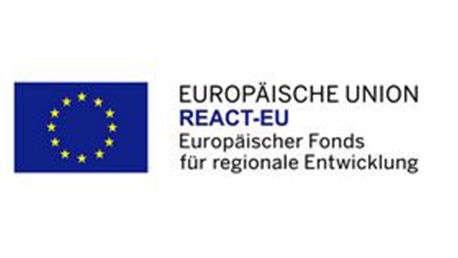 Checkliste 1zur Umsetzung des Förderprogramms 
„Digitalisierung gemeinnütziger Sportorganisationen
 in Nordrhein-Westfalen“Die Checkliste soll Ihnen die Umsetzung des Förderprogramms in Ihrem Verein erleichtern. Bitte bearbeiten Sie die Checkliste - wenn möglich - in der vorgesehenen Reihenfolge und vermerken Sie durch die entsprechende Datumseingabe die Erledigung der angegebenen Aufgabe.Checkliste 2 „Verwendungsnachweis“Die Checkliste zum Verwendungsnachweis gibt Ihnen einen strukturierten Überblick zu allen einzureichenden Unterlagen. Zugleich sind alle diese Punkte prüfungs- und damit förderrelevant.Fotos/Screen-Shots sind möglichst im pdf.-Format per E-Mail zu übermitteln.Abfotografierte Dokumente (z.B. von Rechnungen, Vergleichsangeboten, Presseberichten etc.) werden nicht akzeptiert! Bitte keine Grafik-Dateien übermitteln.Checkliste 3 „Projektakte“Diese Dokumente müssen bis zum 31.12.2028 in Form einer geschlossenen Projektakte (entweder ausgedruckt in einem Ordner oder digital gespeichert – Keine Mischform!) archiviert werden und zu Prüfzwecken zur Verfügung stehen Antrag auf Förderung an den KreissportbundUnterschriebener WeiterleitungsvertragZuwendungsbescheid und Allgemeine Nebenbestimmungen EFREVollständig ausgefüllte VergabelisteJe angeschafftem Einzelartikel drei recherchierte Vergleichsangebote (z.B. Screenshots von Online-Warenkörben, Katalogkopien)Falls erforderlich: formlose Begründung, wenn keine drei Vergleichsangebote vorgelegt werden können oder nicht das günstigste Angebot gewählt wurdeVollständige und unterschriebene BeleglisteVorauslagenbelege (sofern notwendig/genutzt) über privat getätigte VorleistungenRechnungs- und Bareinkaufsbelege im Original!
(für die Vereinsbuchführung sollten Kopien erstellt werden mit dem Vermerk, wo die Originalbelege abgelegt sind)Kopien aller relevanten Kontoauszüge des Vereinskontos. Bei Bareinkäufen die Kopie des Buchungsjournals der vereinseigenen Barkasse.Sammelfoto aller angeschafften Artikel mit REACT-EU-Aufkleber (mindestens aber ein angeschaffter Artikel mit REACT-EU-Aufkleber als Beispielexemplar)Foto des ausgehängten Posters/Plakats mit Vermerk zum AushängeortVeröffentlichungen/Presseberichte, sofern im Rahmen der üblichen Öffentlichkeitsarbeit des Vereines auf die Förderung aufmerksam gemacht wurde (z.B. Screen-Shot der eigenen Homepage, Presseberichte)Rechtsverbindlich unterschriebenes Formular Mittelabruf und VerwendungsnachweisVereinsinterne Aufstellung, welches Vorstands-/Vereinsmitglied welche geförderte Anschaffung an welchem Ort einsetzt/aufbewahrt.Darüber hinaus ist es für eine eventuelle Prüfung vor Ort ratsam, die folgenden Dokumente mit der Projektakte bereit zu halten:Kopie des gültigen Freistellungsbescheides zum Zeitpunkt der AntragsstellungAktueller Vereinsregisterauszug zum Beleg der Rechtsverbindlichkeit aller geleisteten UnterschriftenBearbeitungsschrittErledigt amWeiterleitungsvertrag rechtsverbindlich unterschrieben am:Weiterleitungsvertrag per Post versandt an Kreissportbund am:Poster/Plakat ausgehängt (Ort):                                                            am:Ausgehängtes Poster/Plakat fotografiert am:Digitale Beleg- und Vergabeliste per E-Mail erhalten am:Formular Mittelabruf und Verwendungsnachweis per E-Mail erhalten am:REACT-EU-Aufkleber erhalten am:Alle Anschaffungen mit REACT-EU-Aufkleber versehen am:Sammelfoto aller Anschaffungen mit REACT-EU-Aufkleber erstellt am:Alle Rechercheergebnisse in digitaler Vergabeliste erfasst am:Alle Bestell- und Rechnungsdaten in Belegliste erfasst am:Vollständig ausgefüllte Belegliste ausgedruckt und rechtsverbindlich unterschrieben am:Information und Öffentlichkeitsarbeit (wenn und wo möglich!)auf vereinseigener Homepage eingestellt am:im Rahmen von Pressearbeit veröffentlicht am:Anderes: Öffentlichkeitsarbeit dokumentiert/archiviert am:Verwendungsnachweis komplett anhand Checkliste „Verwendungsnachweis“ eingereicht beim Kreissportbund am:Vollständige Projektakte mit allen Dokumenten angelegt und gelagert (bitte Archivierungsort eintragen):Vollständige Projektakte mit allen Dokumenten angelegt und gelagert (bitte Archivierungsort eintragen):Per Post an den Kreissportbund zu sendenBemerkungVollständig ausgefüllte und unterschriebene BeleglisteAusdrucken und rechtsverbindlich unterschreiben!Vollständig ausgefülltes und unterschriebenes Formular Mittelabruf und VerwendungsnachweisAusdrucken und rechtsverbindlich unterschreiben!Per E-Mail an Kreissportbund zu sendenBemerkungVollständig ausgefüllte digitale Belegliste (ohne Unterschrift!)Im Excel-Format! Benötigt der KSB zur digitalen WeiterbearbeitungKopien aller Rechnungen/Quittungsbelege entsprechend der Aufstellung in der BeleglisteRechnungs-/Bareinkaufsbelegdatum muss im Förderzeitraum liegenKopien der Kontoauszüge zu allen Rechnungen, die bargeldlos beglichen wurdenNur Kontoauszüge, auf denen die Sportorganisation als Kontoinhaber steht. Nicht relevante Positionen können geschwärzt werdenKopie des Vereins-Buchungsjournals/des Kassenbuches zu allen BareinkäufenEs muss erkennbar sein, dass es sich um eine Vereins-Barkasse handeltVollständig ausgefüllte VergabelisteDie Einreichung der Vergleichsangebote ist nicht notwendigSammelfoto aller angeschafften Artikel mit REACT-EU-Aufkleber (mindestens aber ein angeschaffter Artikel mit REACT-EU-Aufkleber als Beispielexemplar)Sammelfoto der haptischen Artikel vor der Installation und Weitergabe im Verein.Foto des ausgehängten Posters/Plakats mit Vermerk zum AushängeortDer schriftliche Vermerk zum Aushängeort muss auf dem Dokument/Foto erscheinen! Veröffentlichungen/PresseberichteSofern im Rahmen der üblichen Öffentlichkeitsarbeit des Vereines auf die Förderung aufmerksam gemacht wurde (z.B. Screen-Shot der eigenen Homepage, Presseberichte)